This Early Childhood Education and Care service is an approved kindergarten program provider for the purposes of claiming Queensland Kindergarten (Free Kindy) Funding.Service detailsKindergarten Fees (information current as at: 29th November 2023)Additional fees or leviesProvider information does not represent the official position of the Queensland Government.Approved Kindergarten Program ProvidersThis service holds a current service approval for a centre based service in Queensland, under the Education and Care Services National Law (National Law) or the Education and Care Services Act 2013, and appropriate public liability insurance of at least $10 million. To be eligible to receive kindergarten funding the service must meet specific requirements, including provide an approved kindergarten program:To children who are at least four years of age by 30 June in the year they commence kindergartenDelivered by a qualified early childhood teacherAligned with the Queensland Kindergarten Learning Guideline, or other education program approved by the Queensland Curriculum and Assessment Authority For 600 hours annually made up of 15 hours a week or 30 hours per fortnight for 40 weeks. Any other model must be approved by the Department of Education prior to commencementThe Australian and Queensland Governments are providing subsidies to support the delivery of kindergarten programs. For more information, please visit the Department of Education website: https://earlychildhood.qld.gov.au/.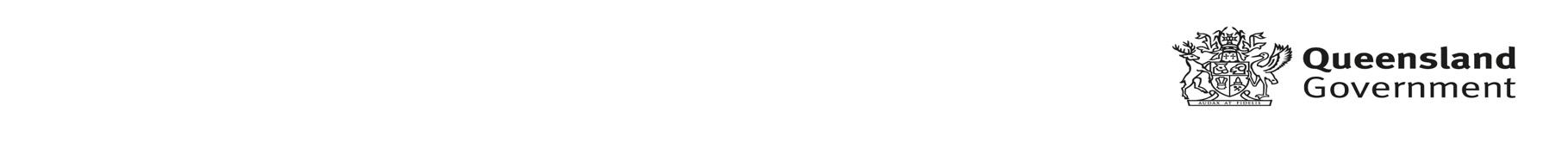 Service name:  Koolyangarra Kindergarten   Service name:  Koolyangarra Kindergarten   Service name:  Koolyangarra Kindergarten   Address:  29 Boyne Crescent    Suburb:  West Gladstone    Postcode: 4680     Phone:  4972 3067    Website:      Email:  admin@koolyangarrakindy.org.au    Email:  admin@koolyangarrakindy.org.au    Program 1 Name: Kookaburras    Program 2 Name:  Magpies    Kindergarten Program Details Days: Mon, Tue, alternate Wed	     Hours: 8.30am-2.45pm ECT: Zeah Hunt Days: alternate Wed, Thur, Fri	     Hours: 8.30am-2.45pm ECT: Lorette Stebbings  Cost of kindergarten program (after subsidies are applied) Note: families may still have out of pocket costs for hours of care outside of the kindergarten programFree FreeInclusions in the total fee(list inclusions, e.g. food, sunscreen)sunscreen, library service, educational program materials.   sunscreen, library service, educational program materials.  Enrolment conditions(list commitment required of child to participate in the kindergarten program)A waitlist is used to offer enrolment places, Refer to funding conditions below.       A waitlist is used to offer enrolment places, Refer to funding conditions below.         Item and purposeCost/frequencyTax deductible Y/NRefundable waitlist fee$50 annualNNon refundable enrolment deposit$50 annualNNon refundable membership fee$50 annualNVoluntary Maintenance and Building levy$200 annualY